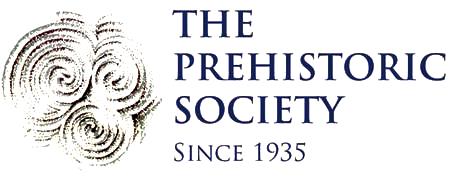 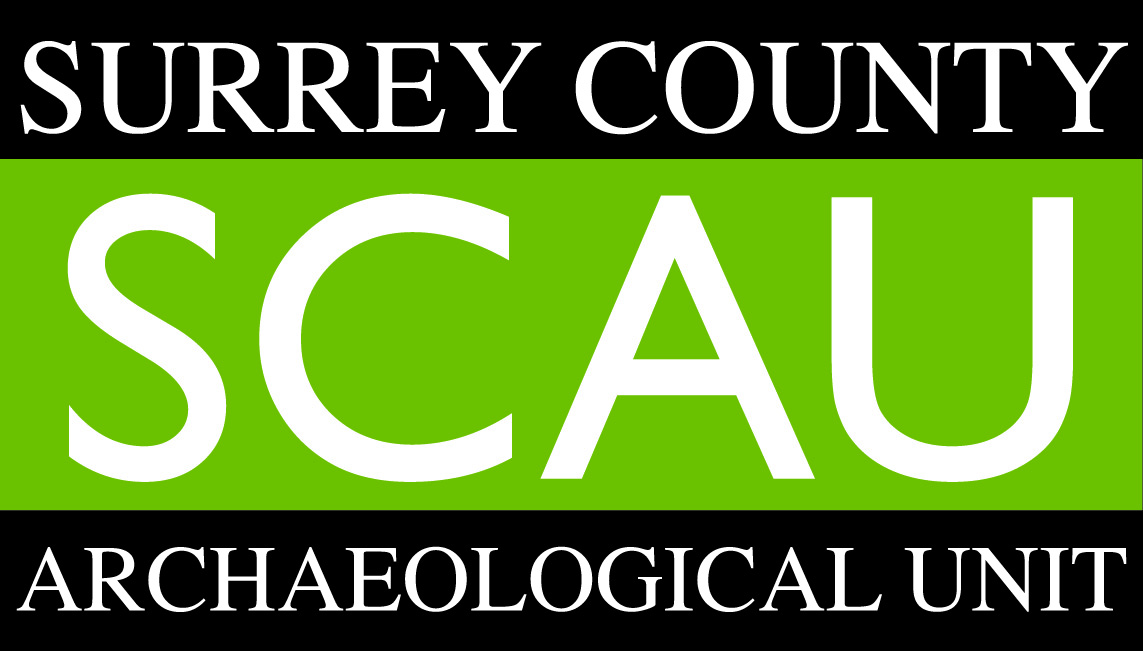 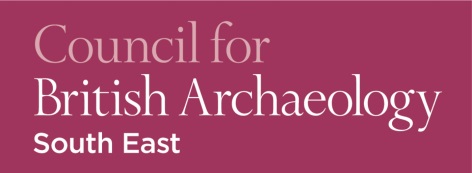 CBA South-East Conference: Life in the Mesolithic and new perspectives on the Mesolithic/Neolithic transitionSurrey History Centre, Woking: Saturday 14th November 2015TICKET FORMCBA South-East members - £16.00Non-members - £20.00Name: No. tickets required:	CBASE members		non-membersNames of other applicants:Total cost: Primary email address: Please note that confirmation of booking and further conference details will be sent via email*For us to associate your payment with your booking reference when paying online, please make your Payee Reference your full name alongside CBASE conference, e.g. 'Joe Bloggs CBASE conference'